昌乐县交通运输局行政强制公开服务指南　　 一、执法主体 　　执法主体名称：昌乐县交通运输综合执法大队 　　办公地址：昌乐县洪阳街1319号　　联系方式：0536-6236696二、行政强制条件交通运输行政执法过程中的行政强制措施是指为制止违法行为、防止证据损毁、避免危害发生、控制危险扩大等情形，执法部门履行行政执法职能，依照法律、 法规的规定，实施行政强制措施。 三、法律依据 «行政强制法»第十六条至第三十三条、«交通运输行政执法程序规定»第五十一条至第五十八条。四、行政强制措施流程图 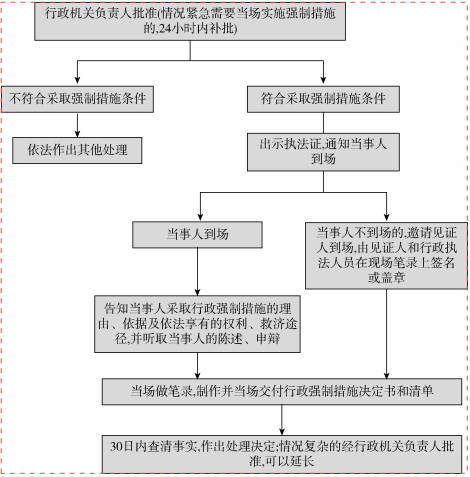 　　五、办理时限 实施行政强制措施的期限不得超过三十日；情况复杂的，经行政机关负责人批准，可以延长，但是延长期限不得超过三十日。法律、行政法规另有规定的除外。对物品需要进行检测、检验、检疫或者技术鉴定的，查封、扣押的期间不包括检测、检验、检疫或者技术鉴定的期间。 六、监督和投诉渠道可通过拨打12345、12328或来访等途径进行投诉举报。